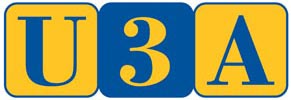 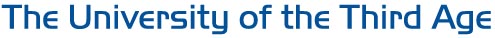 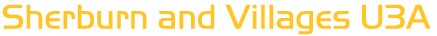 Android Users Group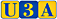 We meet on the first and third Fridays of each month from 12.45 pm until 2.45 pm. There is a joining fee of £5.00 and pay £2.00 at each meeting attended to cover the cost of venue hire and refreshments.We meet at: Hillam and Monk Fryston Community Centre
Old Vicarage Lane
(Off Water Lane)
Monk Fryston
Leeds
North Yorkshire
LS25 5EA             We fully support the proposals to increase the size and facilities at the Community Centre as our group meetings vary from 8-20 people. We are a self help group of smartphone and tablet users on the android platform ( i.e. not Apple  iphones or ipads) sharing tips and hints and using the Centre’s internet facility. We come together to learn for the enjoyment of doing so. One difficulty we do have is with the acoustics in the large meeting hall – with people at one end of the room unable to hear clearly what is being said at the other end when several people are speaking at the same time – so a smaller carpeted meeting room would be ideal for our meetings. Also some members use hearing devices and experience further difficulties in understanding due to the noisy room. We use the kitchen for refreshments when we pause for a chat half way through the session. The easy access from local bus stops and the large car park are also a great asset as members come from surrounding villages as well as Monk Fryston and Hillam. From Susie Newton and Mary Ratcliffe – Android Group Leaders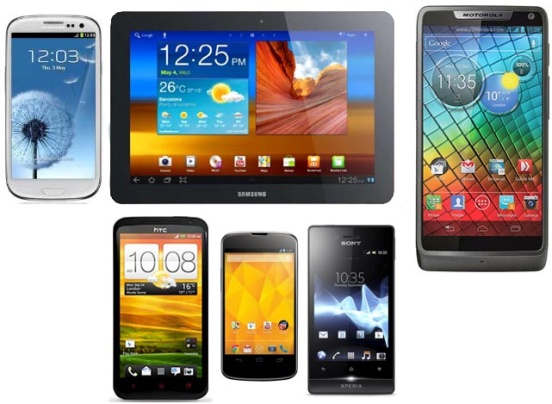 